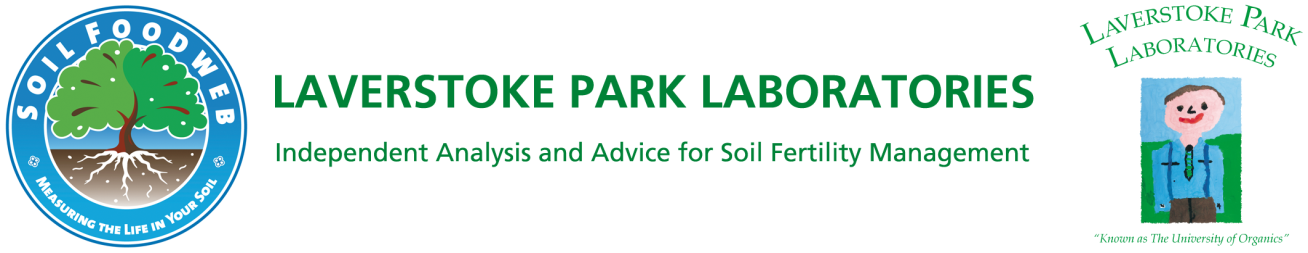 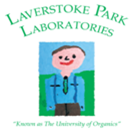 LAVERSTOKE PARK LABORATORIESSOIL SUBMISSIONMailing AddressMailing AddressBilling address (if different from mailing)Billing address (if different from mailing)NameNameCompanyCompanyAddressAddressPost CodePost CodeCountryCountryPhonePhoneEmailEmailFaxFaxReporting PreferenceReporting PreferenceReporting PreferenceReporting PreferenceMail / E-mail / FaxMail / E-mail / FaxMail / E-mail / FaxMail / E-mail / FaxSample InformationSample InformationCustomer NameSample Identification (as labelled on sample bag)Sampling DateCropOther information (including pest problems, weeds, pesticides/herbicides etc)Microbiology AnalysisMicrobiology AnalysisMicrobiology AnalysisMicrobiology AnalysisPrice £QtySFI-01Total Bacteria25.00SFI-02Total Fungi23.00SFI-03Active Bacteria23.00SFI-04Active Fungi23.00SFI-05Protozoa32.00SFI-06Nematodes37.00SFI-07Mycorrhizal Root Colonisation (Not Available for Compost)45.00SOIL FOODWEB PACKAGESFI-PACK-01(SFI-01 to SFI-07)155.00SFI-PACK-01bSOIL FOODWEB PACKAGE - No Mycorrhizal Colonisation (No SFI-07)130.00SFI-PACK-02SOIL BACTERIAL + FUNGAL PACKAGE(SFI-01 to SFI-04)60.00SFI-PACK-03COMPOST FOODWEB PACKAGE(SFI-01 to SFI-06)75.00SFI-PACK-04COMPOST BACTERIAL + FUNGAL PACKAGE(SFI-01 to SFI-04)50.00SFI-PACK-05COMPOST TEA FOODWEB PACKAGE75.00SFI-PACK-05(SFI-01 to SFI-05)75.00SFI-PACK-06COMPOST TEA BACTERIAL + FUNGAL PACKAGE(SFI-01 to SFI-04)50.00SFI-08Microbial Leaf Colonisation35.00All prices exclude postage and VAT (where applicable) unless statedAll prices exclude postage and VAT (where applicable) unless statedAll prices exclude postage and VAT (where applicable) unless statedAll prices exclude postage and VAT (where applicable) unless statedChemistry AnalysisChemistry AnalysisChemistry AnalysisChemistry AnalysisLS-01REAMS SOLUBLE (Modified Morgan Solution)45.00LS-01This analysis uses an extractant that mimics the root exudates to highlight plant available nutrients.45.00LS-01        Includes - pH and conductivity 45.00LS-01        Plant available Macronutrients (Ca, Mg, K, Na, S and P)45.00LS-01        Plant available Micronutrients (Zn, Mn, Fe, Cu, B, Mo, Co) 45.00LS-01       Other metals (Pb, Cd, Si, As, Ni, Al, Se and Cr)45.00LS-02ALBRECHT EXCHANGEABLE (Mehlich III and Ammonium Acetate Solution)50.00LS-02This analysis determines the base saturation percentages and extractable nutrients 50.00LS-02        Includes - pH and conductivity 50.00LS-02        Exchangeable Macronutrients (Na, Mg, Ca, K + CEC and TEC) 50.00LS-02        Extractable Micronutrients (Zn, Mn, Fe, Cu, B, Mo, Co, P and S) 50.00LS-02       Other metals (Pb, Cd, Si, As, Ni, Al, Se and Cr)50.00LS-03TOTAL NUTRIENT  (Acid Digestion)45.00LS-03Indication of the total nutrient or long term supply of soil nutrients.45.00LS-03        Includes - pH, conductivity45.00LS-03        Total Macronutrients (Ca, Mg, K, Na, S and P) 45.00LS-03        Total Micronutrients (Zn, Mn, Fe, Cu, B, Mo, Co) 45.00LS-03       Total other metals (Pb, Cd, Si, As, Ni, Al, Se, Cr and Hg)45.00LS-PACK-01STANDARD ANALYSIS70.00LS-PACK-01(LS-01 and LS-02)70.00LS-PACK-02COMPREHENSIVE ANALYSIS90.00LS-PACK-02(LS-01 to LS-03)90.00COMPOST ANALYSISCOMPOST ANALYSISCOMPOST ANALYSISCOMPOST ANALYSISLC-PACK-01        Includes pH, Conductivity, Moisture, % N, C:N ratio and Organic Matter 45.00LC-PACK-01        Total (Ca, Mg, K, Na, P, S, Zn, Mn, Fe, Cu, B, Mo, Co) and other metals (Pb, Cd, Si, As, Ni, and Se)45.00PLANT / LEAF ANALYSISPLANT / LEAF ANALYSISPLANT / LEAF ANALYSISPLANT / LEAF ANALYSISLP-PACK-01Provides information on nutrient status indicating nutrient uptake and assists fertiliser practices.45.00LP-PACK-01        Total (N, Ca, Mg, K, Na, P, S, Zn, Mn, Fe, Cu, B, Mo, Co) and other metals (Pb, Cd, Si, As, Ni, and Se)WATER ANALYSISWATER ANALYSISWATER ANALYSISWATER ANALYSISLW-PACK-01        Includes pH, Conductivity (i.e. total salts)25.00LW-PACK-01        Total (Ca, Mg, Mn, Fe, Cu, Zn, F) and other metals (Pb, Al), Nitrite, Coliforms, E. coli, TVC@ 22°C and 37°C25.00OPTIONAL EXTRASOPTIONAL EXTRASOPTIONAL EXTRASOPTIONAL EXTRASLS-OPT-01Additional Elements (per element, please contact prior to submission)2.50LS-OPT-02Estimated Organic Matter10.00LS-OPT-03Total N10.00UK Customers Only VAT applicableTotalUK Customers Only VAT applicableVAT (20%)UK Customers Only VAT applicableTo Pay